Протокол № 487/УР -Рзаседания Закупочной комиссии по запросу предложений в электронной форме с участием только субъектов МСП  на право заключения договора на выполнение работ: «Ремонт помещений здания конторского». (Лот № 400401-РЕМ ПРОД-2020-ДРСК).СПОСОБ И ПРЕДМЕТ ЗАКУПКИ: запрос предложений в электронной форме с участием только субъектов МСП на право заключения договора на выполнение работ: «Ремонт помещений здания конторского». (Лот № 400401-РЕМ ПРОД-2020-ДРСК).КОЛИЧЕСТВО ПОДАННЫХ ЗАЯВОК НА УЧАСТИЕ В ЗАКУПКЕ: 5 (пять) заявокКОЛИЧЕСТВО ОТКЛОНЕННЫХ ЗАЯВОК: 1 (одна) заявка.ВОПРОСЫ, ВЫНОСИМЫЕ НА РАССМОТРЕНИЕ ЗАКУПОЧНОЙ КОМИССИИ: О рассмотрении результатов оценки первых частей заявок. О признании заявок соответствующими условиям Документации о закупке по результатам рассмотрения первых частей заявок.РЕШИЛИ:По вопросу № 1Признать объем полученной информации достаточным для принятия решения.Принять к рассмотрению первые части заявок следующих участников:По вопросу № 2Отклонить заявку Участника  № 392878 от дальнейшего рассмотрения на основании п. 4.9.5  а) Документации о закупке, как несоответствующую следующим требованиям:По вопросу № 3Признать первые части заявок следующих Участников:№ 391224№ 391333№ 392914№ 393836соответствующими условиям Документации о закупке и принять их к дальнейшему рассмотрению. Секретарь Закупочной комиссии 1 уровня  	                                      Чуясова Е.Г.Тел. (4162) 397-268д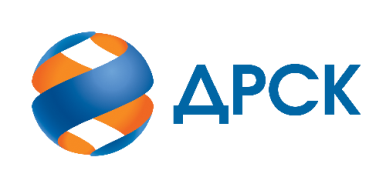                                                                      АКЦИОНЕРНОЕ ОБЩЕСТВО                «ДАЛЬНЕВОСТОЧНАЯ РАСПРЕДЕЛИТЕЛЬНАЯ СЕТЕВАЯ КОМПАНИЯ»г.  Благовещенск«26» мая 2020 года№п/пДата и время регистрации заявкиИдентификационный номер Участника10.05.2020 14:57:19№ 39122413.05.2020 14:24:59№39133313.05.2020 11:01:16№39287814.05.2020 04:35:57№39291414.05.2020 05:57:05№393836№п/пДата и время регистрации заявкиИдентификационный номер Участника10.05.2020 14:57:19№ 39122413.05.2020 14:24:59№39133313.05.2020 11:01:16№39287814.05.2020 04:35:57№39291414.05.2020 05:57:05№393836№ п/пОснования для отклоненияВ табличной части календарного графика Участника указаны сроки выполнения работ: «июнь 2020 года – октябрь 2020 года», что не соответствует  п. 5 технических требований, в котором установлено следующее требование: «июль 2020 года – октябрь 2020 года». Ответ на дополнительный запрос Участником не представлен.